Общество с ограниченной ответственностью«Сибирь»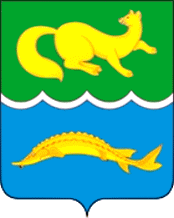 СХЕМА ТЕПЛОСНАБЖЕНИЯ ВОРОГОВСКОГО СЕЛЬСОВЕТА ТУРУХАНСКОГО РАЙОНА КРАСНОЯРСКОГО КРАЯ НА ПЕРИОД ДО 2029 ГОДАСПР-2014-042-ОМКрасноярск, 2014Общество с ограниченной ответственностью«Сибирь»СХЕМА ТЕПЛОСНАБЖЕНИЯ ВОРОГОВСКОГО СЕЛЬСОВЕТА ТУРУХАНСКОГО РАЙОНА КРАСНОЯРСКОГО КРАЯ НА ПЕРИОД ДО 2029 ГОДАСПР-2014-042-ОМДиректор	А.В. ГрицКрасноярск, 2014СОДЕРЖАНИЕГЛАВА 1. СУЩЕСТВУЮЩЕЕ ПОЛОЖЕНИЕ В СФЕРЕ ПРОИЗВОДСТВА, ПЕРЕДАЧИ И	ПОТРЕБЛЕНИЯ	ТЕПЛОВОЙ	ЭНЕРГИИ	ДЛЯ	ЦЕЛЕЙТЕПЛОСНАБЖЕНИЯ	5Часть 1. Функциональная структура теплоснабжения	5Часть 2. Источники тепловой энергии	5Часть 3. Тепловые сети, сооружения на них и тепловые пункты	5Часть 4. Зоны действия источников тепловой энергии	6Часть 5. Тепловые нагрузки потребителей  тепловой  энергии,  групп  потребителей тепловой энергии в зонах действия источников тепловой энергии	7Часть 6. Балансы тепловой мощности и тепловой нагрузки в зонах действия источников тепловой энергии	7Часть 7. Балансы теплоносителя	8Часть 8. Топливные балансы источников тепловой энергии и  система  обеспечения топливом	9Часть 9. Надежность теплоснабжения	9Часть 10. Технико-экономические показатели теплоснабжающих и теплосетевых организаций	13Часть 11. Цены (тарифы) в сфере теплоснабжения	18Часть 12. Описание существующих технических и технологических проблем в системах теплоснабжения поселения	18Список использованных источников	19Приложение 1. Существующая схема тепловой сети.Приложение 2. Схема административного деления с указанием расчетных элементов террито- риального деления (кадастровых кварталов).ВведениеСхема теплоснабжения разработана на основании задания на проектирова- ние по объекту «Схема теплоснабжения Вороговского сельсовета Туруханского района Красноярского края на период до 2029 года».Объем и состав проекта соответствует «Методическим рекомендациям по разработки схем теплоснабжения» введенных в действие в соответствии с пунк- том 3 постановления Правительства РФ от 22.02.2012 № 154При разработке учтены требования законодательства Российской Федера- ции, стандартов РФ, действующих нормативных документов Министерства при- родных ресурсов России, других нормативных актов, регулирующих природо- охранную деятельность.ГЛАВА 1.	СУЩЕСТВУЮЩЕЕ ПОЛОЖЕНИЕ В СФЕРЕ ПРОИЗВОДСТВА, ПЕРЕДАЧИ И ПОТРЕБЛЕНИЯ ТЕПЛОВОЙ ЭНЕРГИИ ДЛЯ ЦЕЛЕЙ ТЕПЛОСНАБЖЕНИЯЧасть 1.	Функциональная структура теплоснабженияСистемы теплоснабжения представляют собой инженерный комплекс из источников тепловой энергии и потребителей тепла, связанных между собой теп- ловыми сетями различного назначения и балансовой принадлежности, имеющи- ми характерные тепловые и гидравлические режимы с заданными параметрами теплоносителя. Величины параметров и характер их изменения определяются техническими возможностями основных структурных элементов систем тепло- снабжения (источников, тепловых сетей и потребителей), экономической целесо- образностью.Котельные снабжают теплом и горячей водой отдельные группы жилых зданий и социальных объектов. К центральному отоплению от существующей котельной подключены жилые дома, общественные и административные здания.Часть 2.	Источники тепловой энергииЦентрализованное теплоснабжение с. Ворогово осуществляется для обще- ственно-деловой застройки.В с. Ворогово расположена 1 котельная на твердом топливе. Централизованным теплоснабжением не обеспечены районы частной за-стройки усадебного типа в населенных пунктах Вороговского сельсовета. Тепло- снабжение осуществляется при помощи индивидуальных отопительных печей и отопительных котлов работающих на различных видах топлива.Часть 3.	Тепловые сети, сооружения на них и тепловые пунктыОписание тепловых сетей источника теплоснабжения с. Ворогово пред- ставлено не было.Часть 4.	Зоны действия источников тепловой энергииНа территории с. Ворогово действует один источник теплоснабжения. Ис- точник тепловой энергии обслуживает как физических, так и юридических лиц. Схема расположения существующего источника тепловой энергии и зона его действия представлена в приложении 1.Часть 5.	Тепловые нагрузки потребителей тепловой энергии, групп потребителей тепловой энергии в зонах действия источников тепловой энергииСхема административного деления с.Ворогово с указанием расчетных эле- ментов территориального деления (кадастровых кварталов) приведена в прило- жении 2.Таблица 5.1. Значения потребления тепловой энергии в зависимости от категории по-требителяЧасть 6.	Балансы тепловой мощности и тепловой нагрузки в зонах действия источников тепловой энергииБаланс тепловой мощности подразумевает соответствие подключенной те- пловой нагрузки тепловой мощности источника. Тепловая нагрузка потребителей рассчитывается как необходимое количество тепловой энергии на поддержание нормативной температуры воздуха в помещениях потребителя при расчетной температуре наружного воздуха. Для данного региона расчетная температура на- ружного воздуха - минус 48°С.Таблица 6.1. Баланс установленной, тепловой мощности нетто в тепловых сетях и при- соединенной тепловой нагрузки по каждому источнику тепловой энергии в 2020г.Часть 7.	Балансы теплоносителяВ соответствии с требованиями СНиП 41-01-2003, расчетный часовой рас- ход воды для определения производительности водоподготовки и соответствую- щего оборудования для подпитки системы теплоснабжения следует принимать:-в закрытых системах теплоснабжения - 0,75 % фактического объема воды в трубопроводах тепловых сетей и присоединенных к ним системах отопления и вентиляции зданий. При этом для участков тепловых сетей длиной более 5 км от источников теплоты без распределения теплоты расчетный расход воды следует принимать равным 0,5 % объема воды в этих трубопроводах;-в открытых системах теплоснабжения - равным расчетному среднему расходу воды на горячее водоснабжение с коэффициентом 1,2 плюс 0,75 % фактического объема воды в трубопроводах тепловых сетей и присоединенных к ним системах отопления, вентиляции и горячего водоснабжения зданий. При этом для участков тепловых сетей длиной более 5 км от источников теплоты без распределения те- плоты расчетный расход воды следует принимать равным 0,5 % объема воды в этих трубопроводах;-для отдельных тепловых сетей горячего водоснабжения при наличии баков- аккумуляторов - равным расчетному среднему расходу воды на горячее водо- снабжение с коэффициентом 1,2; при отсутствии баков - по максимальному рас- ходу воды на горячее водоснабжение плюс (в обоих случаях) 0,75 % фактическо- го объема воды в трубопроводах сетей и присоединенных к ним системах горяче- го водоснабжения зданий.Для открытых и закрытых систем теплоснабжения должна предусматри- ваться дополнительно аварийная подпитка химически не обработанной и неде- аэрированной водой, расход которой принимается в количестве 2 % объема воды в трубопроводах тепловых сетей и присоединенных к ним системах отопления, вентиляции и в системах горячего водоснабжения для открытых систем тепло- снабжения. При наличии нескольких отдельных тепловых сетей, отходящих от коллектора теплоисточника, аварийную подпитку допускается определять только для одной наибольшей по объему тепловой сети. Для открытых систем тепло-снабжения аварийная подпитка должна обеспечиваться только из систем хозяй- ственно-питьевого водоснабжения.Часть 8.	Топливные балансы источников тепловой энергии и система обеспечения топливомКотельная на твердом топливе.Часть 9.	Надежность теплоснабженияОценка надежности теплоснабжения разрабатываются в соответствии с подпунктом «и» пункта 19 и пункта 46 Требований к схемам теплоснабжения. Нормативные требования к надёжности теплоснабжения установлены в СНиП 41.02.2003 «Тепловые сети» в части пунктов 6.27-6.31 раздела «Надежность».В СНиП 41.02.2003 надежность теплоснабжения определяется по способ- ности проектируемого и действующего источника теплоты, тепловых сетей и в целом систем централизованного теплоснабжения обеспечивать в течение задан- ного времени требуемые режимы, параметры и качество теплоснабжения (ото- пления, вентиляции, горячего водоснабжения, а также технологических потреб- ностей предприятий в паре и горячей воде) обеспечивать нормативные показате- ли вероятности безотказной работы [Р], коэффициент готовности [Кг], живучести [Ж].Расчет показателей системы с учетом надежности должен производиться для каждого потребителя. При этом минимально допустимые показатели вероят- ности безотказной работы следует принимать для:-источника теплоты Рит=0,97;-тепловых сетей Ртс=0,9-потребителя теплоты Рпт=0,99;-СЦТ в целом Рсцт = 0,9х0,97х0,99 = 0,86.В настоящее время не существует общей методики оценки надежности сис- тем коммунального теплоснабжения по всем или большинству показателей на- дежности. Для оценки используются такие показатели, как вероятность безотказ- ной работы СЦТ; готовность и живучесть. В основу расчета вероятности безот- казной работы системы положено понятие плотности потока отказов ω ( 1/км. год). При этом сама вероятность отказа системы равна произведению плотности потока отказов на длину трубопровода (км) и времени наблюдения (год).Вероятность безотказной работы Р определяется по формуле:где,P  e(9.1)ω – плотность потока учитываемых отказов, сопровождающихся снижени- ем подачи тепла потребителям (1/км.год):где,  a  m  K  d 0.208(9.2)а – эмпирический коэффициент, принимается равным 0,00003; m – эмпирический коэффициент потока отказов, принимается 1;Kс – коэффициент, учитывающий старение конкретного участка теплосети. При проектировании Кс=1. Во всех других случаях рассчитывается по формуле:K  3  И 2,6И (9.3)0где,И – индекс утраты ресурса;n – возраст трубопровода, год;(9.4)n0 – расчетный срок службы трубопровода, год.По данным региональных справочников по климату о среднесуточных температурах наружного воздуха за последние десять лет строят зависимость по- вторяемости температур наружного воздуха (график продолжительности тепло- вой нагрузки отопления). При отсутствии этих данных зависимость повторяемо- сти температур наружного воздуха для местоположения тепловых сетей прини-мают по данным СНиП 2.01.01.82 «Строительная климатология и геофизика» или Справочника Манюк В.И. «Наладка и эксплуатация водяных тепловых сетей».С использованием данных о теплоаккумулирующей способности абонент- ских установок определяют время, за которое температура внутри отапливаемого помещения снизится до температуры, установленной в критериях отказа тепло- снабжения. Отказ теплоснабжения потребителя - событие, приводящее к паде- нию температуры в отапливаемых помещениях жилых и общественных зданий ниже +12 °С, в промышленных зданиях ниже +8 °С (СНиП 41-02-2003 «Тепло- вые сети»). Для расчета времени снижения температуры в жилом здании исполь- зуют формулу:(t'Qtн Q0 )q VtВ   tн      0    0	гдеq0V	e (9.5)tВ - внутренняя температура, которая устанавливается в помещении через время Z в часах, после наступления исходного события, °С;Z - время отсчитываемое после начала исходного события, ч;tВ’ - температура в отапливаемом помещении, которая была в момент нача- ла исходного события, °С;tн-температура наружного воздуха, усредненная на периоде времени Z , °С; Q0 - подача теплоты в помещение, Дж/ч;q0V- удельные расчетные тепловые потери здания, Дж/(ч°С);β - коэффициент аккумуляции помещения (здания) для жилого здания рав- но 40 ч.Для расчет времени снижения температуры в жилом задании до +120С приQ0  0внезапном прекращении теплоснабжения, при щий вид:q0V) формула имеет следую-(t '  t  )       В      н (tв.а tн )(9.6)где внутренняя температура, которая устанавливается критерием отказа те- плоснабжения (+12 °С для жилых зданий);Расчет проводится для каждой градации повторяемости температуры на- ружного воздуха.Таблица 9.2. Расчет времени снижения температуры внутри отапливаемого помещенияВ большинстве случаев несоблюдение нормативных показателей вызвано устареванием трубопроводов, так как параметр потока отказов ω, для участков со сроком службы, превышающим расчетный, принимает большие значения.С точки зрения надежности, общими рекомендациями по повышению без- отказности работы, для всех участков, вне зависимости от результатов расчета являются:реконструкция участков со сроком службы, превышающим расчетный срок службы трубопроводов, параметр потока отказов ω для которых принимает большие значения;строительство резервных связей (перемычек);повышение коэффициента аккумуляции теплоты зданий (утепление, про- граммы энергосбережения).Кроме того, помимо схемных решений, общей рекомендациями по повы- шению надёжности теплоснабжения является внедрение мероприятия по улуч-шению эксплуатации тепловых сетей - вентиляция камер и каналов, прокладка дренажных линий, внедрение систем электрохимической защиты.Часть 10.	Технико-экономические показатели теплоснабжающих и теплосетевых организацийЧасть 11.	Цены (тарифы) в сфере теплоснабженияНа территории Вороговского сельсовета услуги по теплоснабжению оказы- вает – ООО «ТуруханскЭнергоком». Установленный тариф 1 полугодия 2019 года составляет 8100,31 руб/Гкал. с НДС, 2 полугодие 2019 года составляет 8781,53 руб/Гкал с НДС. 
Часть 12.	Описание существующих технических и технологических проблем в системах теплоснабжения поселенияАнализ современного технического состояния источника тепловой энергии в системах централизованного теплоснабжения привел к следующим выводам:Тепловые сети имеют достаточно большой процент износа, в особенности участки подземной прокладки.Неудовлетворительное состояние каналов и тепловых камер: заиливание, затопление водой теплопроводов, капли с перекрытий и проникновение атмо- сферных осадков отсутствие надежных антикоррозионных покрытий трубопро- водов.Список использованных источниковПостановление Правительства Российской Федерации от 22.02.2012 г. № 154 «О требованиях к схемам теплоснабжения, порядку их разработки и ут- верждения».Методические рекомендации по разработке схем теплоснабжения(утвержденные совместным приказом Минэнерго РФ и Минрегиона РФ).РД-7-ВЭП «Расчет систем централизованного теплоснабжения с уче- том требований надежности».Приложение 1. Существующая схема тепловой сети.с. Ворогово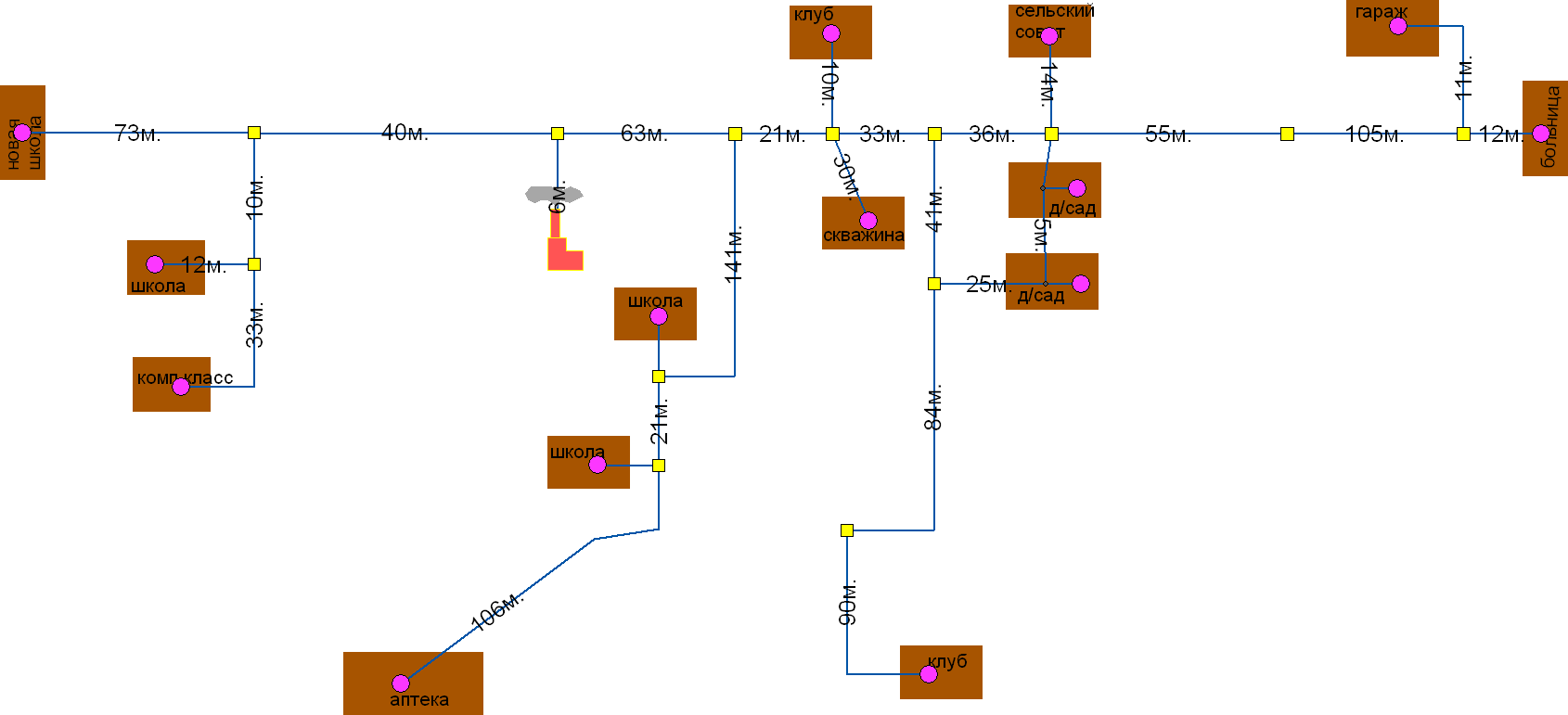 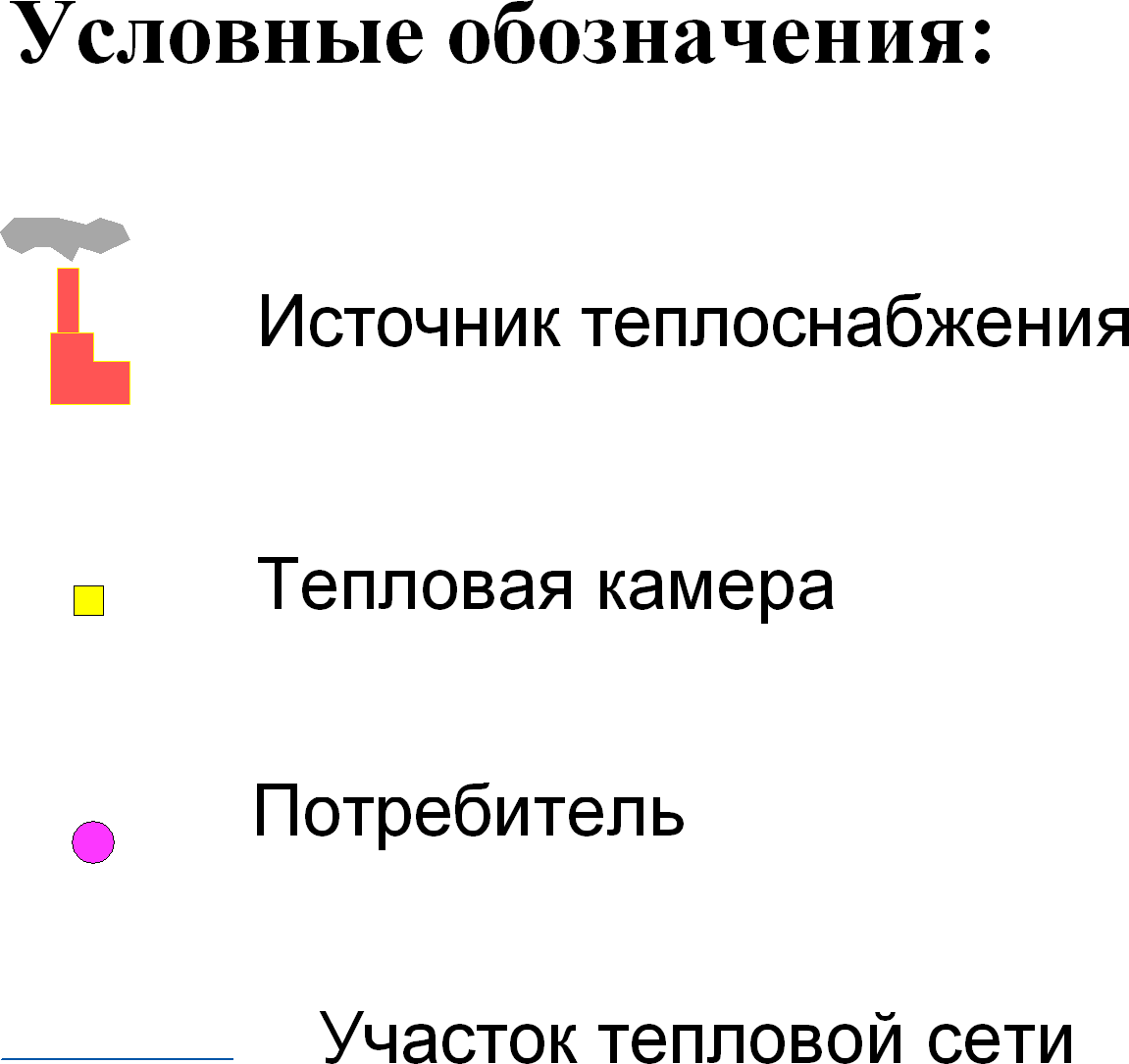 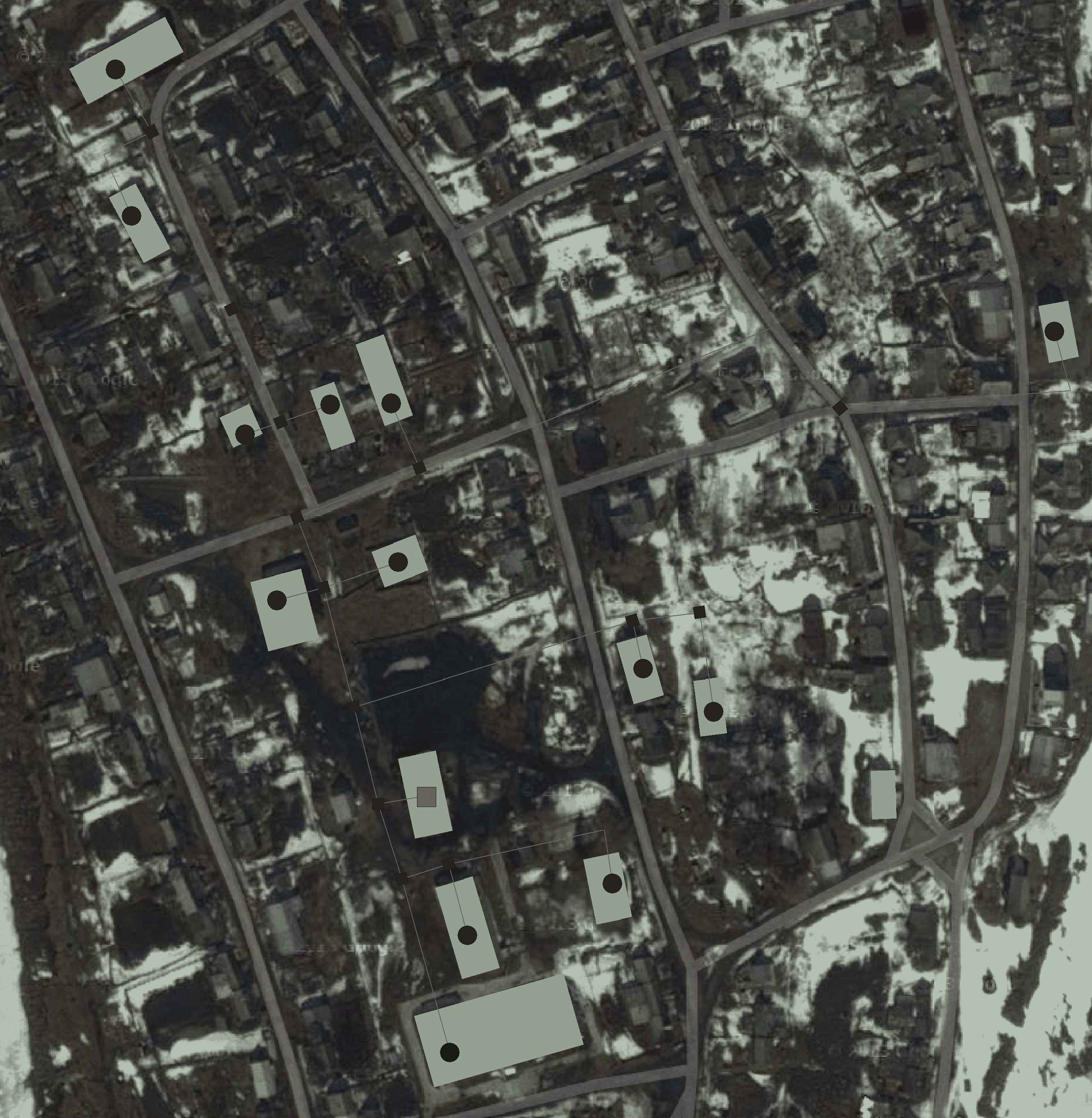 Приложение 2. Схема административного деления с указанием расчетных элементов территориального деления (кадастровых кварталов).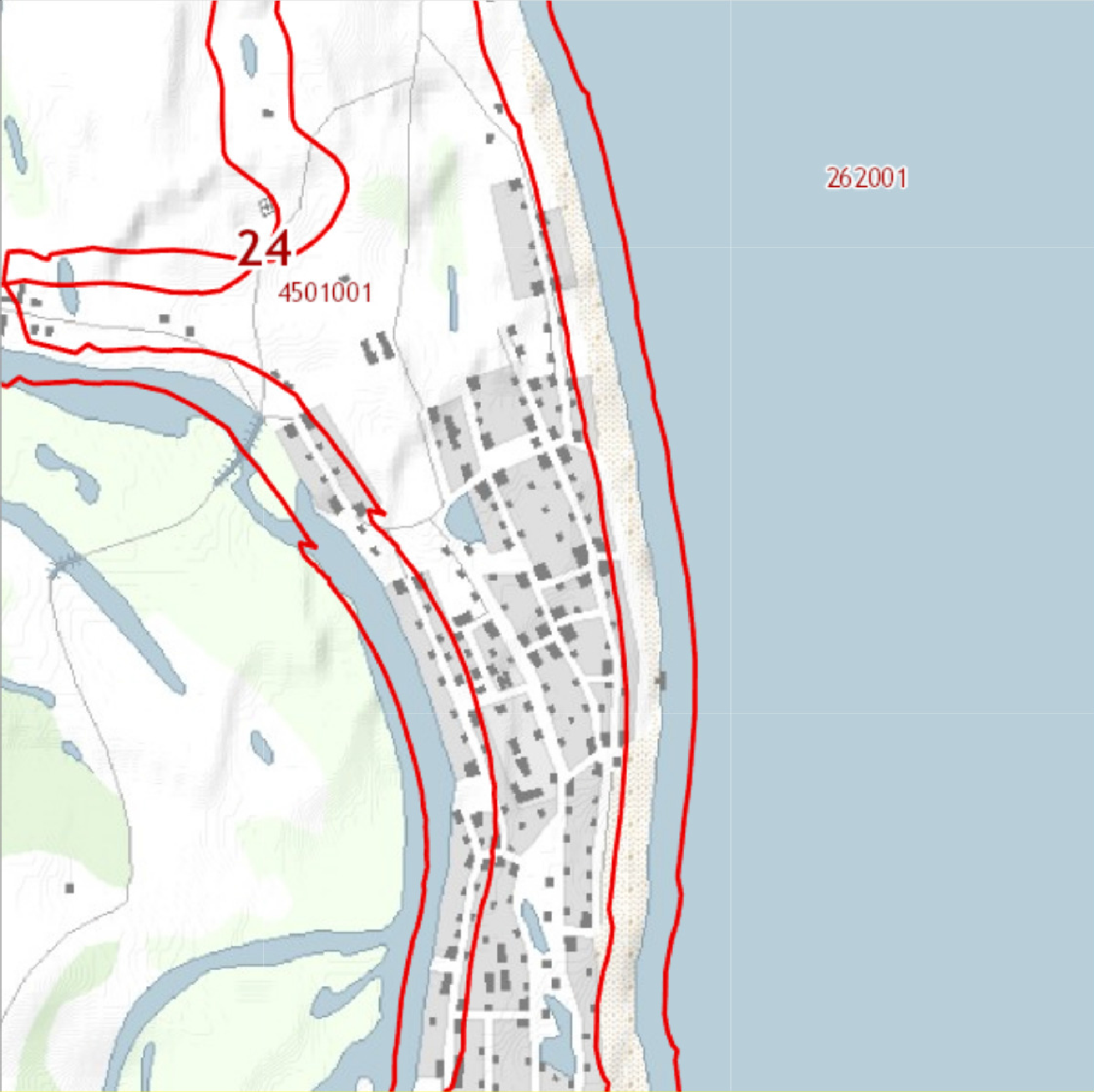 Элемент территориального деленияЗначение потребления тепловой энергииЗначение потребления тепловой энергииЗначение потребления тепловой энергииЭлемент территориального деленияНа отопление, Гкал/часНа горячее водоснаб- жение, Гкал/часИтого тепловая энергия, Гкал/часКотельнаяКотельнаяКотельнаяКотельнаяБюджетные организации0,5820,00190,583Прочие потребители0,0804-0,0804Население0,0189-0,0189ИТОГО:0,681-0,683№Источник теп- ловой энергииУстанов- ленная мощность, Гкал/часСобствен- ные нужды, Гкал/часТепловая нагрузка на потребите- лей, Гкал/часТепло- вая мощ- ность нетто, Гкал/часРе-    зерв/дефицит тепловой мощности нетто,Гкал/час1Котельная1,68-0,6830,683+0,997Температура на- ружного воздуха,°СПовторяемость температур на- ружного воздуха, часВремя снижения тем- пературы воздуха внутри отапливаемого помещения до +12°С-4205,25-4095,72-35786,28-302036,97-254177,82-207458,92-15120510,38-10185312,4-5274115,420380420,43+5479630,48+8519543,94№ПоказателиЕд. изм.Современ-ноесостоя- ниеI очередьстроитель- стваРасчетный срокI. Территория1.1Всего земель в административныхграницахга122414,0122414,0122414,01.1.1Земли сельскохозяйственного назна-чения-//-//-36479,436479,436479,41.1.2Земли поселений-//-//-400,47400,47400,47с. Ворогово-//-//-212,7212,7212,7п. Индыгино-//-//-73,0773,0773,07п. Сандакчес-//-//-61,061,061,0Колокольный Яр-//-//-53,753,753,71.1.3Земли промышленности, энергетики, транспорта, связи… и земли иногоспециального назначения-//-//-4432,234432,234432,231.1.4Земли особо охраняемых территорийи их объектов-//-//----1.1.5Земли запаса-//-//-3124,23124,23124,21.1.6Земли водного фонда-//-//-244,8244,8244,81.1.7Земли лесного фонда-//-//-77732,977732,977732,9II. Население2.1Численность населения Вороговско-го сельсовета всего, в том числе:чел160316251640-с. Ворогово-//-//-107410841090-п. Индыгино-//-//-185188190-п. Сандакчес-//-//-243248252-Колокольный Яр-//-//-1011051082.2Возрастная структура населения%100,0100,0100,0- население моложе трудоспособноговозраста (дети до 15-ти лет)-//-//-20,019,919,9- население в трудоспособном воз- расте (мужчины 16-59 лет, женщины16- 54 года)-//-//-67,067,267,3- население старше трудоспособноговозраста-//-//-13,012,912,82.3Численность занятого населения –всего из них:чел. / % от всего населе-ния27717,3%29017,9%29518,0%2.3.1В градообразующих отраслях,в том числе:-//-//-372,3%392,4%412,5%-Кадры промышленных предприятийчел.----Кадры сельского хозяйства-//-//-333№ПоказателиЕд. изм.Современ- ноесостоя-ниеI очередь строитель-стваРасчетный срок-Специализированные учреждения-//-//-----Прочие	виды	хозяйственной	дея- тельности-//-//-343434-Резерв градообразующих кадров-//-//--242.3.2В обслуживающей сферечел. / % от всего населе-ния24015,0%25117,9%25418,0%III. Жилищный фонд3.1Средняя жилищная обеспеченностьна одного человекам2/чел.1928303.2Потребность в жилищном фондетыс.м2-49,245,5-с. Ворогово-//-//--32,730,35-п. Индыгино-//-//--5,75,26-п. Сандакчес-//-//--7,566,94-Колокольный Яр-//-//----3.3Существующий	жилищный	фонд,всеготыс.м230,45---с. Ворогово-//-//-22,85---п. Индыгино-//-//-2,88---п. Сандакчес-//-//-3,03---Колокольный Яр-//-//-1,7--3.4Объем нового жилищного строитель-ства, всеготыс.м2-18,7515,05-с. Ворогово-//-//--9,857,5-п. Индыгино-//-//--2,822,38-п. Сандакчес-//-//--4,533,91-Колокольный Яр-//-//--1,541,24IV. Объекты социального и культур- но-бытового обслуживания населе-ния4.1Детские дошкольные учреждениямест всего на 1т.чел.553460559055-с. Вороговомест556090-п. Индыгино-//-//-----п. Сандакчес-//-//-----Колокольный Яр-//-//----4.2Общеобразовательные школымест всего на 1т.чел.261163261161300183-с. Вороговомест220220220-п. Индыгино-//-//-161628-п. Сандакчес-//-//-202037-Колокольный Яр-//-//-1515154.3Больницы (с. Ворогово)коек, всего на 1т.чел.2516251525154.4Поликлиники (с. Ворогово)пос. всмену1061062012№ПоказателиЕд. изм.Современ- ноесостоя-ниеI очередь строитель-стваРасчетный сроквсего на 1т.чел.4.5ФАП (п. Индыгино)объект-11-ФАП (п. Сандакчес)объект-11-ФАП (Колокольный Яр)объект-114.6Аптеки (с. Ворогово)объект1114.7Учреждения клубного типа (с. Воро- гово)мест всего на 1т.чел.1106911068110674.8Библиотеки (с. Ворогово)т.том всего на 1т.чел.19,11219,11219,1124.9Музей (с. Ворогово)объект1114.10Спортивные залы при школе (с. Во-рогово)га0,760,760,764.11Магазиным2 торг.пл. всего на 1т.чел.430268592364592361-с. Вороговом2торг.пл.430430430-п. Индыгином2торг.пл.-5656-п. Сандакчесм2торг.пл.-7474-Колокольный Ярм2торг.пл.-32324.12Рынок (с. Ворогово)м2 торг.пл. всего на 1т.чел.2616261626164.13Предприятия общественного питания комплексы (с. Ворогово)мест всего на 1т.чел.3019442744274.14Учреждения связи (с. Ворогово)объект1114.15Прочие	административно- хозяйственные учреждения и учреж-дения управленияобъект1114.16Гостиницамест8884.17Пожарное депообъектавт.121212V. Транспортная инфраструктура5.1Общая	протяженность	улично-дорожной сети, в т. ч.-//-//-20,121,423,7с. Ворогово-//-//-16,718,019,1-грунтовые-//-//-16,7--- с твердым покрытием, из них-//-//--1,31,1п. Индыгино-//-//-2,382,383,1№ПоказателиЕд. изм.Современ- ноесостоя-ниеI очередь строитель-стваРасчетный срок-грунтовые-//-//-2,382,38-- с твердым покрытием, из них-//-//---0,7п.Сандакчес-//-//-3,51,0--грунтовые-//-//-3,51,0-- с твердым покрытием, из них-//-//----Колокольный Яр-//-//-1,01,01,5-грунтовые-//-//-1,01,0-- с твердым покрытием, из них-//-//---0,55.3Реконструкция	улично-дорожнойсети-//-//---1,05.4Протяженность линий общественно-го пассажирского транспорта в том числе:км-2956- улиц с автобусным сообщениемкм-6,16,15.5Плотность	улично-дорожной	сети,всего, в т.ч.км/кв.км тер-иис. Ворогово-//-//-7,67,68,7п. Индыгино-//-//-3,43,43,4Колокольный Яр-//-//-3,73,73,7п. Сандакчес-//-//-5,87,57,55.6Плотность улично-дорожной сети, в пределах селитебной территории всего, в т.ч.км/кв.к м селит. терри-тории---5.7Плотность улиц с пассажирским со-общением общественного транспорта всего, в т.ч.км/кв.км тер- ритории0,82,52,5- в пределах селитебной территории-//-//-0,050,50,55.8Пересечения в разных уровнях с же-лезной дорогойединиц---5.9Количество	автомобильных мосто-вых переходов через водотоки-//-//--11Количество	пешеходных мостовыхпереходов через водотоки-//-//----5.10Обеспеченность населения индиви- дуальными легковыми автомобилямиавтомо- билей на 1000жителейнет данных801005.11Количество автомобилей индивиду-альных владельцевединиц---с. Ворогово-//-//-94128163п. Индыгино-//-//-141519п. Сандакчес-//-//----Колокольный Яр-//-//-78105.12Количество АЗС-//-//--115.13Количество СТО-//-//----VI. Инженерная инфраструктура6.1Водоснабжение6.1.1Водоснабжениетыс.куб.м / сут.---В том числе:№ПоказателиЕд. изм.Современ- ноесостоя-ниеСовремен- ноесостоя-ниеI очередь строитель-стваРасчетный срок-на хозяйственно-питьевые нужды:с. Ворогово-//-//-162,6162,6162,6163,5п. Индыгино-//-//-9,49,49,49,5Колокольный Яр-//-//-5,05,05,05,4п. Сандакчес-//-//-12,412,412,412,6-на производственные нужды-//-//-64,864,864,865,76.1.2Вторичное использование воды%----6.1.3Производительность	водозаборныхсооружений в с. Вороговотыс.куб.м / сут.0,180,180,180,186.1.4В   том   числе	на хозяйственно-питьевые нужды6.1.5Протяженность сетей:км----с. Ворогово-//-//-1400140014006100п. Индыгино-//-//---220620п. Сандакчес-//-//---4001100.Колокольный Яр-//-//---4009806.2Канализация6.2.1Общее поступление сточных вод в с.ВороговоТыс.куб.м / сут.В том числе:-хозяйственно-бытовые сточные вод-//-//---0,1900,191-производственные сточные воды-//-//-----6.2.2Производительность	очистных	со-оружений канализации-//-//---0,250,256.2.3Протяженность сетейкм--1,41,46.3Электроснабжение6.3.1Потребность в электроэнергиимлн.кВт. ч/год----VII. Ритуальное обслуживание населенияVII. Ритуальное обслуживание населенияVII. Ритуальное обслуживание населенияVII. Ритуальное обслуживание населенияVII. Ритуальное обслуживание населенияVII. Ритуальное обслуживание населения7.1Общее количество кладбищгага5,75,75,7VIII. Охрана природы и рациональное природопользованиеVIII. Охрана природы и рациональное природопользованиеVIII. Охрана природы и рациональное природопользованиеVIII. Охрана природы и рациональное природопользованиеVIII. Охрана природы и рациональное природопользованиеVIII. Охрана природы и рациональное природопользование8.1Площадь водоохранных зон в грани-цах Вороговского сельсовета в т. ч.гага-22628,622628,6в границах с. Вороговогага-330330в границах п. Индыгиногага-22,322,3в границах п Сандакчесгага1,01,01,0вграницах Колокольный Яргага-2,822,828.2Особо охраняемые природные терри-тории в т.чгага-57078,8857078,88- в границах Вороговского сельсоветагага-49128,2549128,258.3Санитарно-защитная зона производ- ственно-коммунальных	территорий(в т. ч. спецтерриторий)гага-- с. Вороговогага--19,2- п. Индыгиногага-1,757,45п. Сандакчесгага0,160,160,16- Колокольный Яргага-4,511,68.4Зона регламентированной хозяйст-венной деятельности в ВОЗ-в границах с. Вороговогага-105,1105,1в границах п. Индыгиногага-22,322,3в границах п Сандакчесгага1,01,01,0№ПоказателиЕд. изм.Современ- ноесостоя-ниеСовремен- ноесостоя-ниеI очередь строитель-стваРасчетный срокв границах Колокольный Яргага-2,822,828.5Зона регламентированной хозяйст-венной деятельности в ООПТ49128,2549128,25